Grundwortschatz 3: Staat und Recht3.3. Kampf und Krieg33 WörterURL dieser Seite: www.schule-bw.de/faecher-und-schularten/sprachen-und-literatur/latein/sprache/grundwortschatz/staat-und-recht/kampf.html
Im HTML-Dokument sind interaktive Übungen verlinkt.3.3.1. Substantive: Kampf, Sieg und Fluchtbellum, bellī, n.: der Kriegproelium, proeliī, n.: das Gefechtpugna, pugnae, f.: der Kampfconiūrātiō, coniūrātiōnis, f.: die Verschwörungpāx, pācis, f.: der Friedenvictōria, victōriae, f.: der Siegfuga, fugae, f.: die Flucht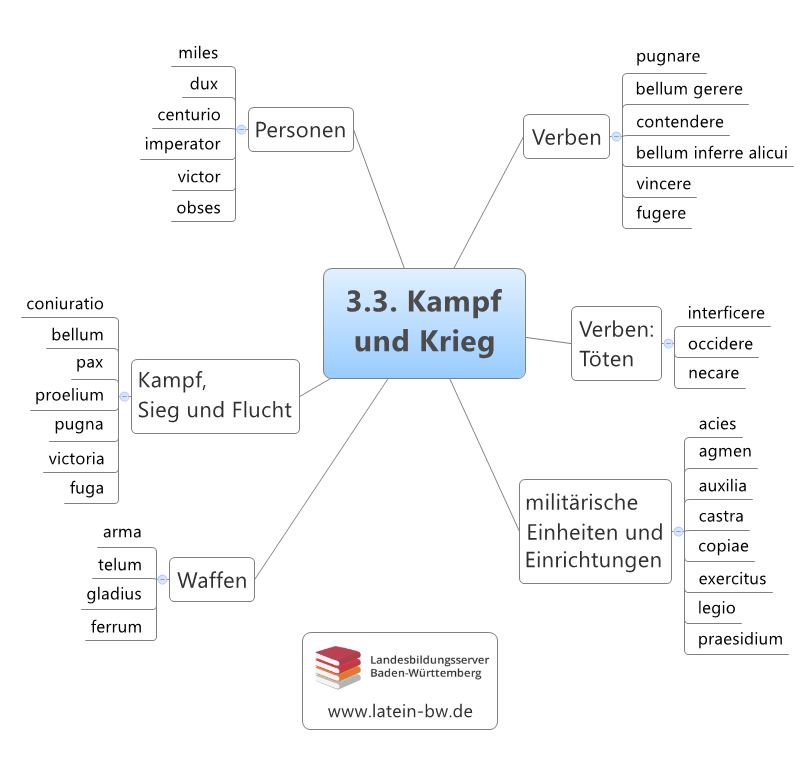 Lizenz des Bildes: Standardlizenz des Landesbildungsservers; Link siehe letzte Seite dieses Dokuments.3.3.2. Verben: Sachfeld kämpfenpugnāre, pugnō, pugnāvī, pugnātum: kämpfencontendere, contendō, contendī, contentum: kämpfencontendere bedeutet je nach Kontext auch: behaupten, eilen, sich anstrengenbellum gerere, gerō, gessī, gestum: Krieg führenbellum īnferre alicui, īnferō, intulī, illātum: jemanden mit Krieg überziehen, jemanden kriegerisch überfallenRomani hostibus bellum intulerunt.Die Römer überzogen die Feinde mit Krieg.vincere, vincō, vīcī, victum: siegen, besiegenfugere, fugiō, fūgi (Ein PPP gibt es nicht; Partizip Futur Aktiv: fugitūrum): fliehen, sich flüchtenWortfeld Töteninterficere, interficiō, interfēcī, interfectum: töten, umbringenInterficere ist ein Kompositum von facere.occīdere, occīdō, occīdī, occīsum: töten, zu Boden schlagen, verderbenOccīdere ist ein Kompositum von caedere: schlagen. Es darf nicht mit occidere: untergehen verwechselt werden.necāre, necō, necāvī, necātum: ermorden, umbringenDie Vokabeln aus dem Sachfeld Befehlen (iubere und imperare) findet man in Kapitel 5.2.1. (Auffordern).3.3.3. Substantive: Sachfeld militärische Einheiten und Einrichtungencōpiae, cōpiārum, f.: die Truppenexercitus, exercitūs, m.: das Heer legiō, legiōnis, f.: die Legion (5000 – 6000 Mann)aciēs, aciēi, f.: die Schlachtreiheagmen, agminis, n.: der Heereszugauxilia, auxiliōrum, n.: die Hilfstruppenpraesidium, praesidii, n.: die Besatzungstruppen, die Schutztruppencastra, castrōrum, n. (Pluralwort): das Lager, das Feldlager3.3.4. Substantive: Sachfeld militärische PersonenVgl. hierzu auch das Kapitel 4.1. dieses Grundwortschatzes, in dem die meisten anderen Bezeichnungen für Personen aufgeführt sind.mīles, mīlitis, m.: der Soldatdux, ducis, m.: der Anführercenturiō, centuriōnis, m.: der Centurio (Anführer einer Centurie ~ Hundertschaft)imperātor, imperātōris, m.: der Feldherr; seit Augustus auch: der Kaiservictor, victōris, m.: der Siegerobses, obsidis, m. und f.: die GeiselIn der Antike konnten Menschen aufgrund eines Friedensvertrags als eine Art Pfand ausgetauscht werden.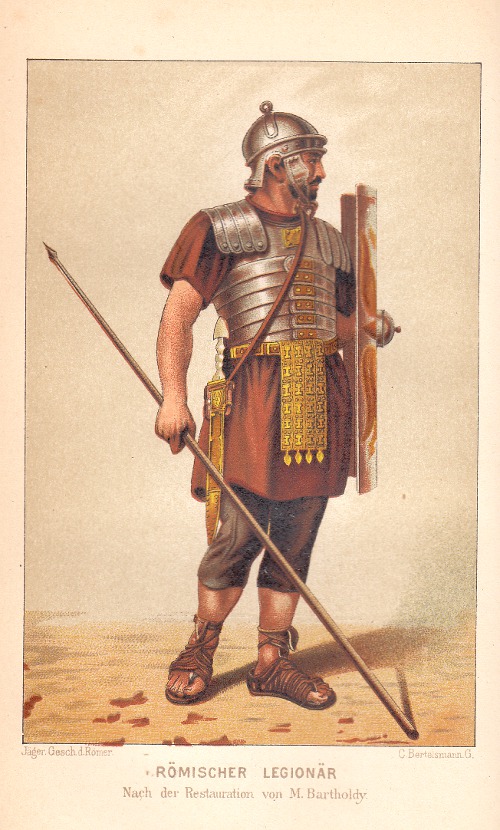 Römischer Legionär, nach S. 372 - Bildunterschrift: Nach der Restauration von M. Bartholdy, aus dem Buch Oscar Jäger, Geschichte der Römer, Gütersloh 1896. Standardlizenz des Landesbildungsservers; siehe den Link am Anfang des Dokuments.3.3.5. Sachfeld Waffenarma, armōrum, n. (Pluralwort): die Waffentēlum, tēlī, n.: das Geschoss, die Waffegladius, gladiī, m.: das Schwertferrum, ferrī, n.: die Waffe, das Schwert (das Eisen)Lexemfeldervincere – victōria – victorpugna – pugnāreimperāre – imperātorfugere – fuga